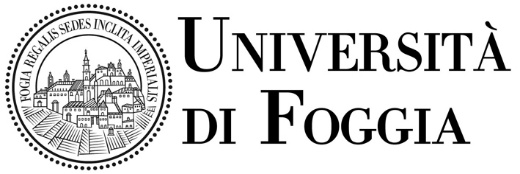 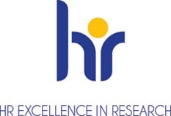 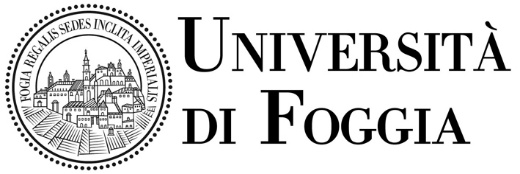 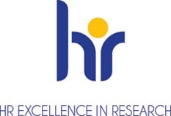 PROPOSTA DI ATTIVAZIONE DI UNO SPIN-OFF ACCADEMICOAll’Area Terza MissioneUniversità degli Studi Foggia 	Tel. 0881/338.533-577 @: terzamissione@unifg.it Al Comitato Tecnico Spin-off di Ateneo Università degli Studi Foggia Via Gramsci, 89/91 71122-  FOGGIA Il Proponente Prof. _________________, afferente presso il Dipartimento di _______________________________________________CHIEDE di poter attivare un Spin-off accademico avente le seguenti caratteristiche: 1. Denominazione sociale: 2. Forma giuridica: 3. Capitale sociale: € 4. Oggetto sociale: 5. Compagine sociale: PERSONE FISICHEPERSONE GIURIDICHE PUBBLICHE:PERSONE GIURIDICHE PRIVATE:6) Breve descrizione dell’attività professionale, scientifiche e dei "curricula" del/i socio/i proponente/i e dei soci partecipanti, se appartenenti al ruolo del personale tecnico-amministrativo, ovvero se docenti o ricercatori7)  Locali presso i quali la società spin-off intende svolgere la propria attività: a) Locali di proprietà dell’Ateneo:b) Locali non di proprietà dell’Ateneo: c) Attrezzature dell’Ateneo che la società intende utilizzare: d) personale universitario che la società intende utilizzare: 8. Nelle ipotesi di partecipazione dell'Università ex art. 1, co. 2 e 3, del Regolamento, si chiede l'autorizzazione all'utilizzo del logo dell'Università. N.B.: I seguenti punti 9), 10), 11) 12), 13), e 14) possono essere sostituiti dalla presentazione del Business Plan della nuova iniziativa, purché questo sviluppi gli aspetti indicati negli schemi proposti per ciascun punto. 9. Descrizione del progetto imprenditoriale. Per lo sviluppo del progetto imprenditoriale si propone la seguente griglia: Prodotti e/o servizi oggetto della nuova attività di impresa (Descrizione delle modalità di funzionamento, valori dei principali parametri operativi, indicazione delle principali problematiche tecnico scientifiche o tecnologiche). Indicazione sui mercati/clienti di riferimento (ad esempio dimensioni mercato, segmenti target, tassi di sviluppo, concorrenti, canali distributivi, politiche di prezzo, ecc.).Elementi distintivi rispetto ai prodotti/servizi già disponibili e ai concorrenti attuali e potenziali.Obiettivi a regime (mercati serviti, gamma di prodotti/servizi, quote di mercato, fatturato, ecc.). Durata (in mesi) e data di inizio del progetto (Fasi e tempi per l'avvio/sviluppo dell'idea imprenditoriale, obiettivi intermedi.).Tempistica (Rappresentare il programma complessivo con un diagramma temporale lineare, evidenziando le fasi di pre -impresa e di incubazione e le date previste di completamento dei singoli obiettivi realizzativi). G) Elementi di criticità (tecnica, economico-finanziaria, partner, competitiva, risorse, ecc.).10. Interesse tecnico-scientifico. Griglia proposta: A) Tecnologie di prodotto. B) Tecnologie di processo. C) Disponibilità di brevetti propri o altrui e di altre competenze tecnologiche uniche. D) Utilità delle conoscenze acquisibili per innovazioni di prodotto/processo/servizio che accrescano la competitività e favoriscano lo sviluppo della richiedente e/o del settore di riferimento. E) Collegamenti con l'attività istituzionale dell'Università degli studi di Foggia. 11. Risorse umane e ripartizione di funzioni e responsabilità. Griglia proposta: Tipologia di competenze necessarie. B) Ruoli chiave dal punto di vista tecnico gestionale. C) Modalità di reperimento delle competenze e di copertura dei ruoli chiave.D) Ruolo dei soci nell'organizzazione. E) Indicazione degli amministratori della compagine sociale. 12. Validità industriale del progetto.Coerenza strategica e gestione del progetto (Coerenza con gli obiettivi strategici dell'impresa, interazione delle strutture impegnate nel progetto con le altre strutture dell'impresa, criteri di selezione e monitoraggio del progetto). B) Competitività tecnologica (caratteristiche tecnologiche attuali e prospettiche dell'offerta, prevedibili evoluzioni della domanda indotte dal trend della tecnologia, validità prospettica del progetto). C) Ricadute economiche dei risultati attesi (Dimensione del mercato attuali e prospettiche, posizioni della richiedente e della principale concorrenza, ricavi e/o minori costi attesi e redditività dell'iniziativa anche in relazione agli investimenti di industrializzazione). D) Previste ricadute occupazionali (Indicare gli adeguamenti di organico di R&S e/o di produzione, salvaguardia di posti di lavoro, eventuali ricadute occupazionali indotte, con riferimento al progetto presentato e quindi anche alla eventuale voce "investimenti"). E) Previsione della localizzazione dello sfruttamento industriale (Stabilimenti eventualmente coinvolti nell'ipotizzato sfruttamento industriale). 13. Obiettivi economici (primi tre anni). 14. Prospetto degli Investimenti (primi tre anni). 15. Prospetto dei Finanziamenti e contributi (oltre le quote di capitale iniziale sottoscritte dai soci) (primi tre anni).16. Altre informazioni ritenute rilevanti ai fini della valutazione dell'iniziativa imprenditoriale. (Eventuali ulteriori informazioni che il/i proponente/i ha/hanno ritenuto non coerenti con i punti precedenti, ma ritenute rilevanti al fine della comprensione e della valutazione dell'iniziativa imprenditoriale proposta). Foggia, 	    Firma del/i Proponente/i 		___________________________N.Cognome NomeQualifica Percentuale quota rispetto al capitale sociale 0102 03 N.Denominazione Sede Percentuale quota rispetto al Capitale Sociale Università degli Studi di FoggiaVia Antonio Gramsci, 89/91 N.Denominazione Sede Percentuale quota rispetto al Capitale Sociale LOCALI c/o Dipartimento, Centro, Facoltà, ecc. Destinazione Metri quadri Durata Uso esclusivo /promiscuo Quota rimborso spese annua Sede Destinazione Via /Piazza Città Attrezzature c/o Dipartimento, Centro, Facoltà, ecc.Durata Quota rimborso spese annuac/o Dipartimento, Centro, Facoltà, ecc.QualificaDurataQuota rimborso spese annuaConto economicoConto economicoConto economicoConto economicoConto economicoVoci CEVoci CEAnno 1Anno 2Anno 3 Ricavi totali (specificare per tipologia di prodotto/servizio) Costi industriali Costi commerciali Costi amministrativi e generali Altri costiReddito operativo Oneri finanziari Altri proventi/oneri (specificare) Imposte Utile netto Natura dell’investimentoValoreAnno di realizzazioneModalità di finanziamentoSoggetto finanziatoreNatura del soggetto finanziatore Importo Natura del finanziamentoAnnoNote 